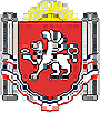 АДМИНИСТРАЦИЯ БЕРЕЗОВСКОГО СЕЛЬСКОГО ПОСЕЛЕНИЯРАЗДОЛЬНЕНСКОГО РАЙОНАРЕСПУБЛИКИ КРЫМПОСТАНОВЛЕНИЕ19 июля 2021 г.                        	  	                           				№ 209село БерезовкаО внесении изменений в постановление Администрации Березовского сельского поселения от 18.06.2021 № 194 «Об утверждении порядка формирования спортивных сборных команд муниципального образования Березовское сельское поселение Раздольненского района Республики Крым»Рассмотрев  экспертное заключение Министерства юстиции Республики Крым  от 28.06.2021 на постановление Администрации Березовского сельского поселения Раздольненского района Республики Крым 18.06.2021 № 194 «Об утверждении порядка формирования спортивных сборных команд муниципального образования Березовское сельское поселение Раздольненского района Республики Крым», в соответствии с Федеральным законом от 06.10.2003 № 131-ФЗ «Об общих принципах организации местного самоуправления в Российской Федерации», Законом Республики Крым от 21.08.2014 № 54-ЗРК «Об основах местного самоуправления в Республики Крым», пунктом 7 части 1 статьи 9 Федерального закона от 04.12.2007 № 329-ФЗ «О физической культуре и спорте в Российской Федерации» (в редакции Федерального закона от 30.12.2020 № 524-ФЗ), Уставом муниципального образования Березовское  сельское поселение  Раздольненского района Республики Крым,   с целью приведения нормативного правового акта в соответствие с требованиями действующего законодательства,                                        ПОСТАНОВЛЯЮ:1. Внести в постановление Администрации Березовского сельского поселения от 18.06.2021 № 194 «Об утверждении порядка формирования спортивных сборных команд муниципального образования Березовское сельское поселение Раздольненского района Республики Крым» следующие изменения:Преамбулу постановления изложить в следующей редакции:«В соответствии с Федеральным законом от 06.10.2003 № 131-ФЗ «Об общих принципах организации местного самоуправления в Российской Федерации», пунктом 7 части 1 статьи 9 Федерального закона от 04.12.2007 № 329-ФЗ «О физической культуре и спорте в Российской Федерации» (в редакции Федерального закона от 30.12.2020 № 524-ФЗ), Уставом муниципального образования Березовское сельское поселение  Раздольненского района Республики Крым, в целях решения вопросов местного значения в области физической культуры и спорта по обеспечению подготовки и участия спортивных сборных команд муниципального образования Березовское сельское поселение Раздольненского района Республики Крым по различным видам спорта в спортивных соревнованиях»2. Обнародовать данное постановление на информационных стендах населенных пунктов Березовского сельского поселения и на официальном сайте Администрации Березовского сельского поселения в сети Интернет (http:/ berezovkassovet.ru).3. Настоящее постановление вступает в силу со дня его официального обнародования.4. Контроль за выполнением настоящего постановления оставляю за собой.Председатель Березовского сельскогосовета – глава АдминистрацииБерезовского сельского поселения                                  			 А.Б.Назар